                                                                     Cultúr Migrant CentreJob Description: Community Connect ProjectCultúr Migrant Centre: A regional community development organisation based in counties Meath & Louth, working with ethnic minorities including immigrants, migrant workers, International Protection Applicants, refugees and the wider communityJob Title: Project Officer -Community Connect ProjectResponsible to: Program Manager Main Purpose of the RoleThe Project officer will play a key role in implementing the Cultúr Migrant Centre Community Connect Project, support the integration of young men aged 19-25 in the international protection process and build their capacity through tailored workshops with the involvement of host communities. The Officer will work with the Program manager in the development, implementation, delivery, and communication of the project. The Officer will support Project structures including recruiting volunteers and participants. This role will include alliance building, Cultural Competence and capacity building training, communications, supporting volunteer mentors and participants.Principal Duties:Support the integration of 22 young men aged 19-25 in the International Protection Process by Implementing the Community Connect ProjectProvide administrative and secretariat support to project structures, including reporting to funders as required.Support the development of tools and resources including toolkits in accordance with the Project planDesign and deliver Intercultural Competence workshops to volunteer mentors and menteesDevelop public engagement and mobilisation messaging and content for the media, to promote and raise awareness about the project.To liaise with different project and programme areas identifying areas of cross cutting work opportunities e.g. policy and campaigning opportunities Create and foster new relationships with key Cultúr target communities including local media.Create materials for both digital and postal communicationsDesign, develop and publish online content through Cultúr’s social media platforms, maximising its potential and ensuring the work of the organisation is communicated effectively and efficiently on the websiteParticipate in Cultúr team meetings and regular performance management meetings with program managerSupport preparation of monthly reports for Director and project management teamUndertake such duties as may reasonably be assigned from time to time.Competencies (skills and experience)A relevant third level degree or equivalent third level qualificationA minimum of 3 years’ experience working in a similar roleAbility to contribute to integration community work and Irish asylum process policy.Experience of working in large projects, with complex activity schedules with a variety of stakeholdersA background in media or communications is advantageous but not essential Community development skills and experienceNegotiation and problem solvingRelationship managementDemonstrate excellent oral, written and digital communications skillsAbility to represent the project in a variety of external contextsExperience of partnership working, with demonstrable ability to build strategic alliances to support achievement of policy asksAttributesHave an understanding community integration, International Application Process policy Commitment to community development values and processesCommitment to social justice and equality for refugee communityNetworking and communication skills,Commitment to self-developmentContract: A parttime 2days per week Contract of Employment to the end of November 2023, subject to funding and the successful completion of a probation period.Salary scale ranges from €30,000 - €34,000 pro rataApplying for this positionTo apply, please complete the attached application form here and email to tinu@cultur.ie or by post to Tinu Achioya Cultúr Migrant Centre, Ground Floor, St. Anne’s Resource Centre Railway St. Navan Co. Meath. Full job description is available here or www.cultur.ie . Closing date for receipt of application is by midnight Friday 13th January 2023. Interviews will take place the week of the 23rd January 2023. Cultúr is an Equal Opportunities Employer.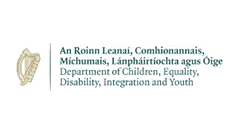 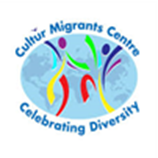 The Cultúr Community Connect Project is funded by Department of Children, Equality, Disability Integration and Youth